Foucault 200 – Esemény adatlap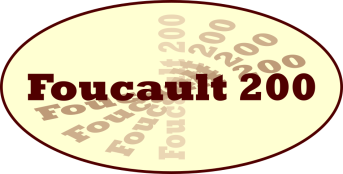 Kapcsolattartó személy neveMolnár MilánIntézmény (iskola) Mobilis Interaktív Kiállítási KözpontGyőrVásárhelyi Pál u. 66.A rendezvény megnevezéseFoucault 200 a MobilisbenA rendezvény jellegeKísérleti bemutató (tanár, felnőtt előadó)Kísérleti eszköz készítése (műhelyfoglalkozás tanulóknak)A rendezvény dátuma2019.09.14.A rendezvény időpontja13:00A rendezvény nyilvánosságaNyilvánosA rendezvény ismertetéseA Mobilis látogatói számára szeptember 14-én, szombaton rendhagyó kísérleti bemutatót tartunk, melyben megemlékezünk Foucault munkásságáról, majd mindenki elkészítheti saját ingáját, melyet mobiltelefonjának kamerájával a forgó vonatkoztatási rendszerben is tanulmányozhat.A rendezvényre vonatkozó további információk elérhetősége (weblap, facebook oldal stb.)http://mobilis-gyor.hu/kiserleti-bemutatok-orarendjeA meghirdetett pályázaton a kapcsolattartó részt kíván-e venni?nem